ОНЛАЙН-ПРОЕКТ, который приглашает участников со всего мира для дистанционного участия с возможностью участвовать онлайн, не выезжая заграницу, делясь выступлениями, чтобы продемонстрировать свои навыки и достижения профессиональному жюри и онлайн-аудитории, собраться вместе на онлайн-платформе, чтобы установить новые творческие контакты для обмена опытом и достижениями мировых исполнительских школ.Санкт-Петербургский международный проект культуры и искусства «Вдохновение. Виват-талант» При информационной поддержке: Министерства культуры Российской ФедерацииГубернатора Санкт-Петербурга  II Санкт-Петербургский Международный конкурс инструментального и вокального исполнительского мастерства имени И.Ф.Стравинского.II St. Petersburg's Igor Stravinsky International music competition К участию приглашаются учащиеся и преподаватели из Российской Федерации и зарубежных стран.К участию приглашаются учащиеся музыкальных классов лицеев, домов творчества, гимназий, музыкальных школ, школ искусств, учреждений дополнительного образования, студенты высших и средних образовательных учреждений, независимые исполнители, учащиеся индивидуального обучения.Открытый конкурс имени русского и американского композитора и дирижёра И.Ф. Стравинского организован для начинающих и профессиональных музыкантов из разных стран и проходит в заочной форме.Прием заявок на участие - до 20 января 2023 года.Конкурсный день трансляции – 28-29 января (трансляция видео-выступлений).Официальный ВК конкурса: https://vk.com/vdohnoveniefestivalТелеграмм-канал конкурса: https://t.me/s/vivat_talentВыступления конкурсантов оцениваются в два тура.Форма участия в дипломе не указывается.Итоги:Публикация итогов и электронных дипломов с подписями полного состава комиссии жюри – к 29-30 января на официальном сайте конкурса: https://vivat-talent.com/Организаторы конкурса:Некоммерческая организация «Санкт-Петербургский фонд развития культуры и искусства».Творческий центр "Вдохновение". Партнеры конкурса:Струнный квартет имени И.Ф.Стравинского в Санкт-ПетербургеСанкт-Петербургское музыкальное училище им. Н.А. Римского-Корсакова.«Международная академия информационных технологий» (МАИТ)Белорусская ассоциация духовых оркестров и ансамблей («БАДОА)Belarusian Association of Symphonic Wind Orchestras and Ensembles (BASBE)Цель конкурса — поддержка музыкального образования, выявление ярких талантливых музыкантов-исполнителей, музыкантов-преподавателей, работающих в системе высшего, среднего специального и дополнительного образования; студентов высших и средних профессиональных образовательных учреждений, учащихся профильных музыкальных классов лицеев, гимназий, школ искусств, учреждений дополнительного образования детей России, СНГ, зарубежных стран.Задачи конкурса:- Активизация творческой деятельности учащихся в связи с Приказом Минкультуры России от 03 апреля 2020г. № 428 (о реализации с 04 апреля 2020г. образовательных программ в сфере культуры и искусств, с применением электронного обучения и дистанционных образовательных технологий). - Предоставление учащимся всех уровней возможности в состязательной форме демонстрировать свои творческие способности и успехи с применением дистанционных технологий.- Создание условий для повышения уровня квалификации преподавателей с применением дистанционных технологий.Номинации конкурса:"Оркестры и ансамбли"Духовой оркестр/ансамбль Симфонический оркестр/ансамбль Народный оркестр/ансамбль Национальный оркестр/ансамбль Камерные ансамбли: классические дуэты, трио, квартеты и тп. Как фортепианные, так и состоящие только из оркестровых инструментов.*В ансамблях и оркестрах допускается присутствие взрослого концертмейстера в составе ансамбля.

 «Фортепиано»Специальное фортепианоОбщее фортепиано (хоровые и теоретические отделения, дома творчества)Общий Курс Фортепиано - второй инструментФортепианные дуэты и ансамбли Концертмейстерское мастерство«Струнные симфонические инструменты»СкрипкаАльтВиолончельКонтрабасАрфа педальная, арфа лаверсная«Духовые и ударные инструменты»Деревянные духовые инструменты: флейта, гобой, кларнет, фагот, саксофон.Медные духовые инструменты: труба, туба, валторна, тромбон.Все группы ударных инструментов.«Народные инструменты» Струнно-щипковые: домра, гусли, балалайка.Гармоники: баяны, аккордеоныКлассическая гитараНациональные инструменты"Академический вокал"  соло, дуэты и ансамбли, исполнение с живым музыкальным сопровождением, либо a capella."Хоровое искусство" раздельно соревнуются профессиональные хоровые коллективы профильных учебных заведений, и непрофессиональные коллективы: детские хоры, студенческие хоры, самодеятельные хоры, хоры ветеранов, и другие.Ансамбли «Учитель-ученики»Категории участников:•   Категория «Начинающие» - дети первого года обучения с обязательным указанием возраста.                     •  «Детская категория- 0» - До 6 лет •  «Детская категория- I» - 7-8 лет•  «Детская категория- II» -9-10 лет•   «Детская категория- III» - 11-12 лет •   «Юношеская категория-I» - 13 -15 лет                           •   «Юношеская категория-II» - 16 -18 лет•    Категория «Молодежь» - 19-25 лет•   «Старшая категория»- 26-35 лет•   «Сениоры» - от 36 лет;•   «Смешанная категория» - с обязательным указанием границ возраста в коллективе.•   «Профессионал» - Участвуют учащиеся средних и высших профильных профессиональных учебных заведений, преподаватели, концертмейстеры и профессиональные исполнители.Организационный взнос за одно участие (соло, дуэт, коллектив):1/Участие «С двумя треками»: 2600 руб. ( 35 euro)·       Программа: один-два -три конкурсных номера, можно прислать ДВУМЯ треками.·       награждение: электронный диплом·       участие – в он-лайн формате с трансляцией·       комментарий жюри – по запросу.·      сопроводительные документы: до двух благодарностей (педагог, концертмейстер)2/  Участие «С одним треком»: 1600 руб. ( 25 euro)·       Программа: один-два -три конкурсных номера, присланная ОДНИМ треком.·       награждение - электронный диплом.·       участие в он-лайн формате с трансляцией ·       комментарий жюри – по запросу ·       сопроводительные документы: благодарность педагогу.3/  Участие «Эконом- без трансляции»: 1000 руб. ( 15 euro)·       ОДИН конкурсный номер·       награждение- электронный диплом.·       участие дистанционное - без трансляции ( сопроводительные бумаги- нет)Прием заявок – до 20 января.Заявки подаются двумя способами:1. Подача и оплата с сайта конкурса (поле для оплаты откроется в процессе заполнения)2. Скачать заявку документом и отправить на официальную почту организатора: spb@vivat-talent.com вместе с чеком оплаты (реквизиты для оплаты - на бланке заявки)*Заявки с оплатой по безналичному расчету от образовательных учреждений и организаций подаются только единым документом на всех участников, с обязательным пояснением об оплате от юридического лица ( для выставления счета-договора-акта.)*Для участников из зарубежных стран предоставляются реквизиты для международных платежей ответом на полученную заявку.Инструкция- как прислать видео:Принимаются ссылки на трек в Youtube, (либо на облачные сервисы: Яндекс. Диск, Гугл. Диск, Mail Ru)Ссылки из социальных сетей не принимаются.* Если вы не имеете возможность сделать ссылку, то видео-ролик вам необходимо выслать на технический адрес: vivat-talant-spb@mail.ru, обязательно указав об этом в вашей заявке.1. На конкурсные просмотры принимаются видео-треки живого выступления без монтажа, склейки кадров, наложения аудиодорожек внутри конкурсного номера. 
2. Подходит простая видео-запись с телефона в приличном качестве.
3. Съёмка должна быть не старше 18 месяцев. Можно использовать видео-записи из класса, из дома, с предыдущих конкурсов и выступлений и т.п.
4. К участию не допускаются: ссылки из социальных сетей и видеозаписи с посторонним шумом и неразборчивой картинкой).*Представляя свои выступления (работы) на конкурсе-фестивале, участники дают согласие на их безвозмездную публикацию, публичный показ, сообщения в эфир либо передачу иным способом. Оргкомитет имеет право размещать фестивальные фото и видеоматериалы участников в сети Интернет, а также использовать их в СМИ прочих средствах массовой коммуникации без согласования с коллективом или отдельным исполнителем.Регламент работы конкурса:Конкурс проходит в 2 тура.Первый тур – закрытый, отборочный, проходит по присланным видео-записям.Второй тур – открытый. Списки участников открытого тура публикуются на сайте за 5 дней до дня конкурсной видео-трансляции.Итоги:Публикация итогов и электронных дипломов – к 29-30 января.Дипломы с подписями полного состава комиссии жюри, форма участия в дипломе не указываетсяНа официальной странице конкурса размещаются:1. Итоговый протокол 2. Ссылка на скачивание электронных дипломовРабота жюри и рейтинг присуждения мест:Все участники награждаются электронными дипломами конкурса с подписями полного состава комиссии жюри.Форма участия в дипломе не указывается.
Рейтинг присуждения мест- квалификационный, согласно набранным баллам:
9,6  -10 - Лауреаты 1 степени
8,6 - 9.5 - Лауреаты 2 степени
7,6 - 8.5 - Лауреаты 3 степени
6.6 - 7.5 - Дипломанты 1 степени
5.6 - 6.5 - Дипломанты 2 степени
4.6 - 5.5 - Дипломанты 3 степени
4.5 и ниже - Участники ( Диплом без степени) 
Возможно присуждение звания Абсолютного победителя - Гран При. Гран-При присуждается только решением жюри.
Обладателям звания Гран-При конкурса присуждается Сертификат победителя на участие в одном из конкурсов программы «Вдохновение. Виват талант» без конкурсного взноса.Состав жюри формируется оргкомитетом из ведущих деятелей культуры, преподавателей творческих ВУЗов и ССУЗов и других учебных заведений России и зарубежных стран. Состав жюри не разглашается начала конкурса.
Жюри имеет право: дублировать места, присуждать и не присуждать призовые места; награждать участников специальными грамотами (призами). Оценочные листы членов жюри являются конфиденциальными и не предоставляются.
Решение жюри оформляется протоколом и не подлежит пересмотру.Приложение № 1+7(963)318-57-02ЗАЯВКА НА ОНЛАЙН УЧАСТИЕ (образец заполнения)Название конкурса:Реквизиты для ОПЛАТЫ ПЛАСТИКОВЫМИ КАРТАМИ ОТ ФИЗ. ЛИЦ.Ваш Оплаченный квиток вы направляете вместе с документом заявки на электронную почту spb@vivat-talent.com  с пояснением – за какого участника платеж.Обращаю ваше внимание на то, что если не указаны название конкурса, фамилия и номинация участника, платеж не будет обработан и опознан.*Обращаем ваше внимание, что организационный взнос –  является добровольным платежом (а не услугой по договору) и не подлежит возврату при отказе от участия в мероприятии.«УТВЕРЖДАЮ»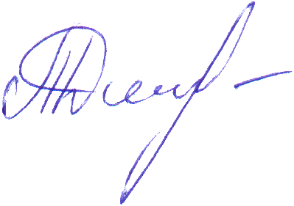 Президент Некоммерческой организации «СПб ФРКИ» _______________________Дмитришина Т.С.   9 февраля 2023 г.Программа выступления и максимальный временной регламентодного участия.Программа выступления и максимальный временной регламентодного участия.Детские категории – до 10 летКатегория «Начинающие» - дети первого года обучения с обязательным указанием возраста.  «Детская категория- 0» - До 6 лет    «Детская категория- I» - 7-8 лет «Детская категория- II» - 9-10 лет До 5 минутОдно-два-три разнохарактерных произведения разных эпох.«Детская категория- III» - 11-12 летДо 6-7 минут- Одно произведение- либо два разнохарактерных произведения разных эпох-либо два произведения из одного опуса/цикла.Категории от 13 лет:Программа - до 10 минут:-одно произведение-либо два разнохарактерных произведения разных эпох -либо два произведения из одного опуса/цикла.*Участники также имеют возможность двух/трех участий в конкурсе (в двух номинациях, либо с двумя программами).В этом случае они заполняют две заявки на два участия и высылают их вместе. Если жезаявка на второе участие отправляется отдельно от первой, то ее необходимо прислать с пояснением о том, что эта заявка - на второе участие (ОБЯЗАТЕЛЬНО).Оплачивать два участия можно как разными, так и одним платежом.*Участники также имеют возможность двух/трех участий в конкурсе (в двух номинациях, либо с двумя программами).В этом случае они заполняют две заявки на два участия и высылают их вместе. Если жезаявка на второе участие отправляется отдельно от первой, то ее необходимо прислать с пояснением о том, что эта заявка - на второе участие (ОБЯЗАТЕЛЬНО).Оплачивать два участия можно как разными, так и одним платежом.№ИНФОРМАЦИЯ ДЛЯ ДИПЛОМАИмя солиста/название коллектива, Возраст, номинация, указание инструментаПреподаватели, концертмейстерыСтрана, город, название учреждения Программа выступления, хронометраж, ссылка.Взнос(согласно выбранному тарифу)электронные адреса и телефондля связи.1Инструментальный Ансамбль «Радуга» Иванова Маша-скрипкаСидоров Андрей-виолончельПетрова Ирина- фортепианоКатегория 9-10 летРуководитель Ирина ПетроваКонцертмейстер Ирина Иванова Россия, г. Санкт-Петербург, ГБУ ДДЮТ №41. РНП «На горе, то калина» 1.502. РНП «Во поле береза …», 2.00https://youtu.be/CLMFrgU0GUMIvanova@.....8(….)…..2Хор «Радуга»Смешанная категория 9-15 летРуководитель - Ирина ПетроваКонцертмейстер- Ирина ИвановаРоссия, г. Москва, ГБУ ДДЮТ №420 участников1.Песня «Зима» 2.302. Песня «Лето» 3.30https://youtu.be/CLMFrgU0GUM3Петрова ИринаФортепиано, 15 летПреподаватель- Ирина Петрова Россия, г. Находка, ГБУ ДДЮТ №4Шопен Два экосеза 4.50https://youtu.be/CLMFrgU0GUMВид платежа выбирать >> «Перевод организации по реквизитам»/ Либо: «Прочие платежи»Получатель платежа -ИП Замяткин Дмитрий Богданович «ВИВАТ-ТАЛАНТ» г. Санкт-ПетербургИНН: 781100159082Расчетный счет: 40802810155040006688БИК 044030653Северо-Западный банк ПАО Сбербанк (Кор.счет № 30101810500000000653) Обязательные пояснения платежа: имя-фамилия участника, номинация, название конкурса.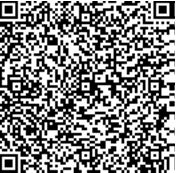 